АКТ № 08ПЛАНОВОЙ ПРОВЕРКИг. Грозный                                                                                        «01» июля 2015 г.В соответствии со ст. 99 Федерального закона от 05.04.2013 № 44-ФЗ «О контрактной системе в сфере закупок товаров, работ, услуг для обеспечения государственных и муниципальных нужд», порядком осуществления контроля в сфере закупок утвержденный решением Совета депутатов Мэрии города Грозного от 20.11.2014 №68, распоряжением Мэрии города Грозного о проведении плановой проверки от 01.06.2015г. №572  Инспекция отдела тарифов, цен, муниципального заказа и контроля в сфере закупок Мэрии 
г. Грозного в составе:Руководитель инспекции: - Магомедов Рамазан Назирович, заместитель Мэра г. Грозного, номер служебного удостоверения №011;                          Члены инспекции: - Масаев Эли Русланович, начальник отдела тарифов, цен, муниципального заказа и контроля в сфере закупок Мэрии г. Грозного, номер служебного удостоверения 041; - Межиев Сайд-Али Абдуллаевич, главный специалист отдела тарифов, цен, муниципального заказа и контроля в сфере закупок Мэрии г. Грозного, номер служебного удостоверения 122.Проведена плановая проверка соблюдения законодательства Российской Федерации и иных нормативных правовых актов о контрактной системе в сфере закупок товаров, работ, услуг для обеспечения государственных и муниципальных нужд, в присутствии представителей Департамента жилищной политики Мэрии г. Грозного (далее – субъект контроля).Цель проведения плановой проверки – предупреждение и выявление нарушений законодательства Российской Федерации и иных нормативных правовых актов о контрактной системе в сфере закупок товаров, работ, услуг для обеспечения государственных и муниципальных нужд. Предмет проведения плановой (внеплановой) проверки – соблюдение заказчиком, контрактной службой, контрактным управляющим, комиссией по осуществлению закупок и ее членами, уполномоченным органом, уполномоченным учреждением, специализированной организацией, выполняющей отдельные полномочия в рамках осуществления закупок для обеспечения муниципальных нужд требований законодательства Российской Федерации и иных нормативных правовых актов Российской Федерации о контрактной системе в сфере закупок товаров, работ, услуг для обеспечения государственных и муниципальных нужд.Данные о субъекте контроля:1. Полное наименование: Департамент жилищной политики Мэрии г. Грозного;2. Сокращенное наименование: Департамент жилищной политики Мэрии г. Грозного;3. Юридический адрес: 364051, Чеченская Республика, г. Грозный, Проспект им. Х.А. Исаева, 99/20; 4. ИНН: 2014261817;5. Фактический адрес: 364051, Чеченская Республика, г. Грозный, Проспект им. Х.А. Исаева, 99/20; 6. Контактный телефон: 8 (8712) 22-61-47; 7. Руководитель за проверяемый период: начальник Ахмадов Иса Ибрагимович. Плановая проверка проводилась в период с 22 июня 2015 г. по 29 июня 2015г. в присутствии контрактного управляющего (начальника отдела учета и отчетности) Бачаева Рустама Ахметовича, по адресу: 364051, Чеченская Республика, г. Грозный, Проспект им. Х.А. Исаева, 99/20. Проверяемый период: с 01.01.2014г. по 22.06.2015г.За проверяемый период субъектом контроля осуществлены закупки (с 01.01.2015г. по 22.06.2015г.):  1. Осуществлено закупок в количестве - 6;2. Определение поставщиков (подрядчиков, исполнителей) путём проведения аукциона в электронной форме – 0 процедур, заключено 0 контрактов на общую сумму 0 рублей 00 копеек;3. Определение поставщиков (подрядчиков, исполнителей) путём запроса котировок – 0 процедур, заключено 0 контрактов на общую сумму 0 рублей 00 копеек;4. Закупки у единственного поставщика (подрядчика, исполнителя) на основании п. 4 ч. 1 ст. 93 Закона № 44-ФЗ – заключено 6 контрактов на общую сумму 549 995 рублей 00 копеек.За проверяемый период субъектом контроля осуществлены закупки (с 01.01.2014г. по 31.12.2014г.):1. Осуществлено закупок в количестве – 1;2. Определение поставщиков (подрядчиков, исполнителей) путём проведения аукциона в электронной форме – 2 процедуры, заключен 
1 контракт на общую сумму 692 670 рублей 00 копеек;3. Определение поставщиков (подрядчиков, исполнителей) путём запроса котировок – 0 процедуры, заключено 0 контрактов на общую сумму 0 рублей 00 копеек;4. Закупки у единственного поставщика (подрядчика, исполнителя) на основании п. 4 ч. 1 ст. 93 Закона № 44-ФЗ – заключено 0 контрактов на общую сумму 0 рублей 00 копеек.Для проведения плановой проверки субъектом контроля представлены следующие документы:1. Документы, определяющие состав и работу комиссии учреждения: - Приказ Департамента жилищной политики Мэрии г. Грозного от 26.03.2014г. №07-К «О назначении Бачаева Р.А.»;- Должностная инструкция контрактного управляющего Департамента жилищной политики Мэрии г. Грозного от 26.03.2014г.;- План-график закупок на 2014-2015гг. с изменениями.2. Определение поставщиков (подрядчиков, исполнителей) путём проведения аукциона в электронной форме – обоснование цены контрактов по проведенным процедурам закупок, аукционные документации, извещения с общероссийского официального сайта zakupki.gov.ru, протокола подведения итогов электронных аукционов, реестры контрактов, муниципальные контракты.3. Осуществление закупки у единственного поставщика (подрядчика, исполнителя) на основании п.4 ч.1 ст.93 Закона № 44-ФЗ - реестр контрактов, договора.В результате проведенной плановой проверки установлено:План-график размещения заказов на 2014 и 2015гг.:1.1. В нарушение части 2 статьи 112 Закона 44-ФЗ, пункта 2 приказа Минэкономразвития России №544, Казначейства России №18н от 20.09.2013г. «Об особенностях размещения на официальном сайте Российской Федерации в информационно-телекоммуникационной сети «Интернет» для размещения информации о размещении заказов на поставки товаров, выполнение работ, оказание услуг планов-графиков размещения заказов на 2014 и 2015 годы» (далее – приказ Минэкономразвития России, Казначейства России от 20.09.2013г. №544/18н) план–график на 2014 год размещен на официальном сайте 21.02.2014г. по истечении месячного срока со дня принятия бюджета города Грозного (Решение Совета депутатов г. Грозного от 31.12.2013 N 73 "О бюджете муниципального образования" город Грозный" на 2014 год и на плановый период 2015 и 2016 годов").План-график на 2015 год размещен в срок.2. Определение поставщиков (подрядчиков, исполнителей) путём проведения аукциона в электронной форме (с 01.01.2015г. по 22.06.2015г.):На момент проверки процедуры по определению поставщиков (подрядчиков, исполнителей) путём проведения аукциона в электронной форме не проводилось.3. Определение поставщиков (подрядчиков, исполнителей) путём проведения аукциона в электронной форме (с 01.01.2014г. по 31.12.2014г.):3.1. Аукцион в электронной форме «На поставку автомобиля с пробегом для нужд Департамента жилищной политики Мэрии г. Грозный», на сумму 699 666,66 руб. (Извещение о проведении электронного аукциона от 14.07.2014 №0194200000514004757).При подготовке и проведении аукциона в электронной форме нарушений не установлено.Аукцион в электронной форме не состоялся.3.1. Аукцион в электронной форме «Поставка легкового автомобиля с пробегом для нужд Департамента жилищной политики Мэрии г. Грозного», на сумму 699 666,66 руб. (Извещение о проведении электронного аукциона от 10.09.2014 №0194200000514006343).При подготовке и проведении аукциона в электронной форме нарушений не установлено.4. Осуществление закупки у единственного поставщика (подрядчика, исполнителя) на основании п. 4 ч.1 ст. 93 Закона № 44-ФЗ (с 01.01.2015г. по 22.06.2015г.):Заключено 6 муниципальных контрактов с единственным поставщиком без осуществления конкурентных способов закупок на основании 
п.4 ч.1 ст.93 Федерального закона от 05.04.2013 № 44-ФЗ на сумму 549 995,00 руб. (в рамках годового объема средств на осуществление закупок не более двух миллионов рублей).6. Осуществление закупки у единственного поставщика (подрядчика, исполнителя) на основании п. 4 ч.1 ст. 93 Закона № 44-ФЗ (с 01.01.2014г. по 31.12.2014г.):Заключённых муниципальных контрактов с единственным поставщиком без осуществления конкурентных способов закупок на основании п.4 ч.1 ст.93 Федерального закона от 05.04.2013 № 44-ФЗ нет.ЗАКЛЮЧЕНИЕ На основании вышеизложенного инспекция пришла к следующим выводам:1. Установлено наличие со стороны субъекта контроля, действия (бездействие) которого проверяются, нарушений законодательства Российской Федерации и иных нормативных правовых актов о контрактной системе в сфере закупок товаров, работ, услуг для обеспечения государственных и муниципальных нужд:  1.1. За проверяемый период заказчиком допущено нарушение ч. 2 ст. 112 Федерального закона от 05.04.2013 № 44-ФЗ.2. В соответствии с пунктом 2 части 22 статьи 99 44-ФЗ инспекция пришла к выводу предписание не выдавать.3. Передать в управление Федеральной антимонопольной службы по Чеченской Республике информацию и документы, подтверждающие факт совершения действия (бездействия) субъекта контроля, содержащего признаки административного правонарушения.                                                          (подпись)С актом проверки ознакомлен(ы):Представитель (ли)субъекта контроля        ________________/_____________________                                                                                (подпись)                                  (ФИО)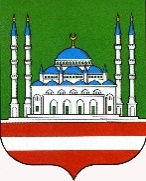 МЭРИЯ   ГОРОДА  ГРОЗНОГО проспект им. Х.А. Исаева,99/20  г. Грозный, Чеченская Республика,  364051, Тел./факс: (8712) 22-20-82, 22-25-87e-mail: grozmer@mail.ruОКПО 45274858, ОГРН 1022002551207ИНН/КПП 2014000452/201401001МЭРИЯ   ГОРОДА  ГРОЗНОГО проспект им. Х.А. Исаева,99/20  г. Грозный, Чеченская Республика,  364051, Тел./факс: (8712) 22-20-82, 22-25-87e-mail: grozmer@mail.ruОКПО 45274858, ОГРН 1022002551207ИНН/КПП 2014000452/201401001МЭРИЯ   ГОРОДА  ГРОЗНОГО проспект им. Х.А. Исаева,99/20  г. Грозный, Чеченская Республика,  364051, Тел./факс: (8712) 22-20-82, 22-25-87e-mail: grozmer@mail.ruОКПО 45274858, ОГРН 1022002551207ИНН/КПП 2014000452/201401001МЭРИЯ   ГОРОДА  ГРОЗНОГО проспект им. Х.А. Исаева,99/20  г. Грозный, Чеченская Республика,  364051, Тел./факс: (8712) 22-20-82, 22-25-87e-mail: grozmer@mail.ruОКПО 45274858, ОГРН 1022002551207ИНН/КПП 2014000452/201401001МЭРИЯ   ГОРОДА  ГРОЗНОГО проспект им. Х.А. Исаева,99/20  г. Грозный, Чеченская Республика,  364051, Тел./факс: (8712) 22-20-82, 22-25-87e-mail: grozmer@mail.ruОКПО 45274858, ОГРН 1022002551207ИНН/КПП 2014000452/201401001МЭРИЯ   ГОРОДА  ГРОЗНОГО проспект им. Х.А. Исаева,99/20  г. Грозный, Чеченская Республика,  364051, Тел./факс: (8712) 22-20-82, 22-25-87e-mail: grozmer@mail.ruОКПО 45274858, ОГРН 1022002551207ИНН/КПП 2014000452/201401001МЭРИЯ   ГОРОДА  ГРОЗНОГО проспект им. Х.А. Исаева,99/20  г. Грозный, Чеченская Республика,  364051, Тел./факс: (8712) 22-20-82, 22-25-87e-mail: grozmer@mail.ruОКПО 45274858, ОГРН 1022002551207ИНН/КПП 2014000452/201401001№№№На №отРуководитель  инспекции__________________Магомедов Р.Н.Члены инспекции                (подпись)1._________________Масаев Э.Р.2.              (подпись)_________________Межиев С-А.А.